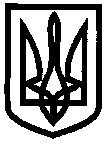 ДЕПАРТАМЕНТ НАУКИ І ОСВІТИ ХАРКІВСЬКОЇ ОБЛАСНОЇ ДЕРЖАВНОЇ АДМІНІСТРАЦІЇ ДЕРЖАВНИЙ НАВЧАЛЬНИЙ ЗАКЛАД«Ізюмський регіональний центр професійної освіти»НАКАЗм. Ізюм від  10.05.2018                                                                              № 61 Відповідно до рішення стипендіальної комісії (протокол  від 10.05.2018  № 6)Н А К А З У Ю  :Призначити стипендіальне забезпечення учням ДНЗ «Ізюмський регіональний центр професійної освіти»  на травень  2017 – 2018  навчального року відповідно до успішності учнів згідно  реєстру (станом на 01.05.2018 р).Виключити з реєстру на нарахування стипендіального забезпечення учнів навчальних груп:КО – 117 Волохову Владиславу Дмитрівну (наказ директора від 23.04.2018 № 6 «В – УДЗ»);ТМ – 317 Сафонова Вадима Олександровича (наказ директора від 07.05.2018 № 7 «В – УДЗ»);М – 316 Ніколаєва Дмитра Михайловича (наказ директора від 07.05.2018 № 7 «В – УДЗ»).Контроль за виконанням даного наказу залишаю за собою.Директор ДНЗ «Ізюмський регіональний центр професійної освіти»							Л.В. КолесникЮрисконсульт 								В.І. БондаренкоПідготував: Машков О.М. Про призначення стипендіального забезпечення учням ДНЗ «Ізюмський регіональний центр професійної освіти» на травень   2017 - 2018 н. р.